Deserción de estudiantes:Fecha de entrega de este reporte:_________________________________________________________________________________                                              ________________________________________________________________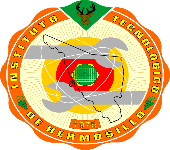 Reporte semestral del TutorCódigo: ITH-AC-PO-003-04Reporte semestral del TutorRevisión: 5Referencia a la Norma ISO 9001:2015  6.1,8.1,8.2,8.5.1.Página 1 de 3Reporte Semestral del TutorReporte Semestral del TutorReporte Semestral del TutorReporte Semestral del TutorReporte Semestral del TutorReporte Semestral del TutorInstituto Tecnológico de HermosilloInstituto Tecnológico de HermosilloInstituto Tecnológico de HermosilloInstituto Tecnológico de HermosilloInstituto Tecnológico de HermosilloInstituto Tecnológico de HermosilloNombre del TutorNombre del TutorNombre del TutorNombre del TutorPeríodoPrograma Educativo:Programa Educativo:Grupo:Grupo:Grupo:Hora: Lista de EstudiantesLista de EstudiantesEstudiantes atendidos en el semestreEstudiantes atendidos en el semestreEstudiantes canalizados en el semestreÁrea canalizadaEstudiantes que desertaron (si/no)Lista de EstudiantesLista de EstudiantesTutoría GrupalTutoría IndividualEstudiantes canalizados en el semestreÁrea canalizadaEstudiantes que desertaron (si/no)12345678910111213141516171819202122232425262728293031323334353637Formato para el Reporte de Proyectos Individuales del Docente /Programa de Trabajo Académico en Horas de Apoyo a la DocenciaCódigo: ITH-AC-PO-004-04Formato para el Reporte de Proyectos Individuales del Docente /Programa de Trabajo Académico en Horas de Apoyo a la DocenciaRevisión: 4Referencia a la Norma ISO 9001:2015  7.1, 7.2.1., 7.5.1., 7.6, 8.1, 8.2.4.  Página 2 de 3Numero de lista del estudianteRazones por las que desertoAcciones implementadas por el tutor